ИМНС – информирует«Об изменении законодательства об уголовной ответственности»В соответствии c Законом Республики Беларусь от 26 мая 2021 года № 112-З «Об изменении кодексов по вопросам уголовной ответственности» внесены изменения в Уголовный кодекс Республики Беларусь (далее – УК).Статья 243 УК «Уклонение от уплаты налогов» изложена в новой редакции, также кодекс дополнен статьями 2431 УК «Уклонение от исполнения обязанностей налогового агента по перечислению налогов, сборов», 2432 УК «Налоговое мошенничество». Указанные изменения вступают в силу с 19 июня 2021 года.Статья 2431 «Уклонение от исполнения обязанностей налогового агента по перечислению налогов, сборов» устанавливает ответственность налогового агента за уклонение от исполнения обязанности по перечислению налогов, сборов, подлежащих исчислению, удержанию у плательщика и перечислению в бюджет, повлекшее причинение ущерба в крупном размере или особо крупном размере. Для целей применения указанной статьи размер ущерба определяется в соответствии с примечанием к главе 25 УК. Справочно: примечанием к 25 главе УК определено, что крупным размером ущерба признается размер ущерба на сумму в тысячу и более раз превышающую размер базовой величины, установленный на день совершения преступления, особо крупным размером ущербом - в две тысячи и более раз превышающую размер такой базовой величины.Введенная статья в первую очередь направлена на пресечение выплаты зарплаты «в конвертах», так как удержание и перечисление с такого дохода подоходного налога не производится.Статья 2432 «Налоговое мошенничество» вводит ответственность за представление уполномоченному органу документов, содержащих заведомо ложные сведения, либо заведомо ложных сведений иным способом в целях необоснованного возврата налогов, сборов при отсутствии более тяжкого преступления, повлекшее причинение ущерба в крупном размере или в особо крупном размере. Для целей применения указанной статьи размер ущерба также определяется в соответствии с примечанием к главе 25 УК. В частности, ответственность по статье 2432 УК будет применяться за налоговые преступления, связанные с необоснованным возвратом из бюджета разницы между суммой налоговых вычетов и общей суммой налога на добавленную стоимость, исчисленной по реализации товаров (работ, услуг), имущественных прав (далее – возврат НДС), созданием искусственного документооборота, умышленным дроблением бизнеса и иных действий, основной целью которых является необоснованный возврат налогов.В ситуациях, когда налоговым органом необоснованный возврат НДС был своевременно предотвращен, несмотря на отсутствие причиненного ущерба по статье 2432 УК, материалы проверки по выявленным фактам также подлежат направлению в ДФР.Справочно: статья 14 УК предусматривает, что умышленное действие или бездействие лица, непосредственно направленные на совершение преступления, если при этом преступление не было доведено до конца по не зависящим от этого лица обстоятельствам является покушением на преступление и влечет ответственность по той же статье Особенной части УК, что и за оконченное преступление.Следует учитывать, что статья 2432 УК охватывает действия только необоснованному возврату налогов. Создание схем, направленных на минимизацию налоговых обязательств и повлекших неуплату налогов, хоть и проведенных посредством:регистрации заинтересованными лицами субъектов хозяйствования на третьих лиц (имитация реальной экономической деятельности подставных лиц (лжеструктуры));действий плательщика, ориентированных на построение искаженных, искусственных договорных отношений, в том числе документирования хозяйственных операций без их фактического осуществления;указание в документах заведомо ложных (недостоверных) сведений,не входит в состав преступления по статье 2432 УК и подлежит квалификации по статье 243 УК, как уклонение от уплаты налогов. При разграничении указанных преступлений следует учитывать разные размеры ущерба по статьям 243 и 2432 УК, определяющие наличие состава преступления.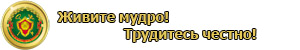 